      Włocławek, dnia 1 października  2020 rNE.38.38.2020.ZSZAWIADOMIENIE O WYBORZE NAJKORZYSTNIEJSZEJ OFERTYMiejskie Przedsiębiorstwo Energetyki Cieplnej Sp. z o.o. we Włocławku zawiadamia o wyborze najkorzystniejszej oferty w postępowaniu o udzielenie zamówienia,  prowadzonym w trybie przetargu na podstawie  Regulaminu udzielania zamówień   na zadanie pn: ”Budowa  osiedlowej sieci ciepłowniczej oraz wysokoparametrowego przyłącza cieplnego do budynku przy ul. Srebrnej 3 we Włocławku” Złożone oferty niepodlegające odrzuceniu wraz z przyznaną punktacją:Kryterium oceny ofert: cena – 100 %Wybór najkorzystniejszej oferty: Oferta nr 2 złożona przez Przedsiębiorstwo Wielobranżowe „Hydro Kan” K.Kurlapski Szpetal Górny 
               ul. Wiślana 54,   87-811 FabiankiUzasadnienie:Wykonawca spełnia warunki udziału w postępowaniu, jego oferta nie podlega odrzuceniu i jest zgodna 
z treścią specyfikacji istotnych warunków zamówienia oraz spełnia wymagania zawarte w specyfikacji istotnych warunków zamówienia. Niniejsza oferta  zawiera najniższą cenę w oparciu o przyjęte kryterium oceny ofert (cena 100%), w związku z czym uzyskała najwyższą liczbę punktów, (100 pkt).									Prezes Zarządu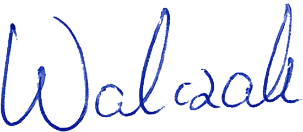 									Andrzej WalczakNrofertyNazwa (firma) oraz adres WykonawcyCena ofertynetto (zł)Cena ofertybrutto (zł)Liczba punktów w kryterium cena 100%1Brzęczkowski Sp. z o.o. ul. Wapienna 4/6,  
87-800 Włocławek51 491,7363 334,8389,332Przedsiębiorstwo Wielobranżowe „Hydro Kan” K.Kurlapski Szpetal Górny ul. Wiślana 54,
87-811 Fabianki46 000,0056 580,00100,00